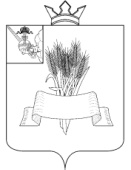 Администрация Сямженского муниципального округаВологодской областиПОСТАНОВЛЕНИЕРуководствуясь приказом Федеральной службы государственной регистрации, кадастра и картографии от 10.11.2020 №П/0412 «Об утверждении классификатора видов разрешенного использования земельных участков», ПОСТАНОВЛЯЮ: 1. Установить, что вид разрешенного использования земельных участков категории земель – земли промышленности, энергетики, транспорта, связи, радиовещания, телевидения, информатики, земли для обеспечения космической деятельности, земли обороны, безопасности и земли иного специального назначения:- кадастровый номер 35:13:0101032:93 площадью 4934 кв.м., местоположение: Вологодская область, Сямженский район;- кадастровый номер 35:13:0102011:137 площадью 10003 кв.м., местоположение: Вологодская область, Сямженский район, Устьрецкий с/с, село Усть-Река;- кадастровый номер 35:13:0102011:317 площадью 5942 кв.м., местоположение: Вологодская область, Сямженский район;- кадастровый номер 35:13:0102017:4 площадью 2030 кв.м., местоположение: Вологодская область, Сямженский район;- кадастровый номер 35:13:0202013:2 площадью 4838 кв.м., местоположение: Вологодская область, Сямженский район, Голузинский с/с;  - кадастровый номер 35:13:0202021:11 площадью 2164 кв.м., местоположение: Вологодская область, Сямженский район, Коробицынское;- кадастровый номер 35:13:0203029:27 площадью 5775 кв.м., местоположение: Вологодская область, Сямженский район;- кадастровый номер 35:13:0203041:58 площадью 12034 кв.м., местоположение: Вологодская область, Сямженский район; деревня Никольское, Житьевское;- кадастровый номер 35:13:0201041:629 площадью 7830 кв.м., местоположение: Вологодская область, Сямженский район;- кадастровый номер 35:13:0101030:223 площадью 9775 кв.м., местоположение: Вологодская область, Сямженский район;- кадастровый номер 35:13:0201018:147 площадью 3036 кв.м., местоположение: Вологодская область, Сямженский район,          «для размещения кладбища» соответствует виду разрешенного использования – «Ритуальная деятельность» (код 12.1), установленному классификатором видов разрешенного использования земельных участков, утвержденным приказом Федеральной службы государственной регистрации, кадастра и картографии от 10.11.2020 №П/0412.2. Настоящее постановление является основанием для внесения изменений в сведения Единого государственного реестра недвижимости о разрешенном использовании земельных участков.3. Настоящее постановление вступает в силу со дня его подписания. 4. Настоящее постановление подлежит размещению на официальном сайте Сямженского муниципального округа https://35syamzhenskij.gosuslugi.ru в информационно-телекоммуникационной сети Интернет.		5. Информацию о размещении настоящего постановления на официальном сайте администрации Сямженского муниципального округа опубликовать в газете «Восход».Глава Сямженского муниципального округа                                   С.Н. Лашков                                                      от25.04.2024 № 224    с. Сямжа Вологодской областис. Сямжа Вологодской областис. Сямжа Вологодской областис. Сямжа Вологодской области